0101/17	sode	C092000083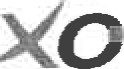 Smlouva o zprostředkování BenefitůSodexo Pass česká republika a.s.se sídlem Praha 5 - Smíchov, Radlická 2, PSČ 150 00 IC: 61860476, DIČ: CZ61860476 zapsaná v obchodním rejstříku vedeném Městským soudem v Praze, spisová značka B 2947 zastoupenáxxxxxxxxxxxxxxxxxxxxxxxxxxxxxxxxxxxxxxxxxxx (dále jen „Sodexo") aTechnické služby města Liberec, p.o.se sídlem / místem podnikání: Erbenova 376/2, Liberec VIII-Dolní Hanychov, 460 08 Liberec'č: 08881545 , DIČ: CZ08881545 bankovní spojení: 8524482/0800 zapsanývOR/ŽR/jiné evidenci: Pr 1165 vedená u Krajského soudu v Ústí nad Labem zastoupený: xxxxxxxxxxxxxxxxxxxxxxxxxxxxxxxKontaktní osoba: xxxxxxxxxxxxxxxxxxxxxxxxxxxxxxxxxxxxxxxxxxxxxxxxxxxxxxxxxxxxxxxxxxxxxxxxxxxxxxxxxxxxxxxxxxxxxxxxxxxxxxxxxxxxxxxxxxxxxxxxxxxxxxxxxxxxxxxxxxxxxxxxxxxxxxxxxxxxxxxxxxxxxxxxxxxxxxxxxxxxxxxxxxxxxxxxxxxxxxxxxxxxxxxxxxxxxxxxxxxxxxxxxxxxxxxxxxxxxxxxxxxxxxxxxxxxxxxxxxxxxxxxxxxxxxxxxxxxxxxxxxxxxxxxxxxxxxxxxxxxxxxxxxxxxxxxxxxxxxxxxxxxxxxxxxxxxxxxxxxxxxxxxxxxxxxxxxxxxxxxxxxxxxxxxxxxxxxxxxxxxxxxxxxxxxxxxxxxxxxxxxxxxxxxxxxxxxxxxxxxxxxxxxxxxxxxxxxxxxxxxxxxx:(dále jen „Klient”)(společně dále jen „Strany”) uzavírají tuto Smlouvu o zprostředkování Benefitů („Smlouva"):l. Předmět SmlouvySodexo se touto Smlouvou zavazuje poskytovat Klientovi služby spočívající ve zprostředkování nepeněžních plnění zaměstnancům Klienta („Benefity”).Obě Strany jsou povinny při spolupráci dodržovat veškerou Smluvní dokumentaci. Pojmy, které zde nejsou přímo definovány, mají stejný význam jako ve všeobecných obchodních podmínkách, které tvoří přílohu č. 1 této Smlouvy („VOP”).Klient má zájem o zprostředkování následujících Benefitů:Klient si tímto objednává následující produkty společnosti Sodexo, upravené ve VOP, které slouží k úhradě Benefitů nebo k převodu prostředků na nepeněžní plnění („Produkty"):* V těchto případech se Sodexo zavazuje, že od Partnera odkoupí Benefity a umožní jejich nabytí oprávněným osobám Klienta, a Klient se za to zavazuje uhradit společnosti Sodexo sjednanou cenu AP.5) Klient si přeje používat výše zvolené karetní produkty společnosti Sodexo:jako samostatné karty	jako jednu multiproduktovou kartu Multi Pass CARD 6) U Poukázek odebraných v papírové podobě bude provedena Personalizace poukázek X no, 	ne.	U Poukázek odebraných v papírové podobě bude tištěno logo Klienta 	ano,	ne.c/01/17	sodeRo	C092000083	U karty MPC bude provedena Personalizace	ano,	Grafická úprava karty MPC bude	ÜStandardní,	logem, 	Üindividuální.Služby poskytované prostřednictvím systému Cafeteria bude Sodexo Klientovi poskytovat, pokud spolu Strany uzavřou příslušný dodatek Cafeteria.Sodexo se zavazuje Klientovi dodávat jím objednané Produkty a zprostředkovat příležitost čerpat plnění hrazená pomocí Produktů a poskytovaná Partnery Beneficientům.Klient je povinen nakládat s Poukázkami a ostatními Produkty v souladu s VOP a platnými právními předpisy, zejména zákonem č. 586/1992 Sb., o daních z příjmu, v platném znění a zákonem č. 235/2004 Sb., o dani z přidané hodnoty, v platném znění. Produkty lze použít výlučně k úhradě či čerpání nepeněžních plnění poskytnutých Klientem ve prospěch Klientových zaměstnanců, popř. dalších oprávněných osob dle VOP, za podmínek blíže stanovených platnými právními předpisy. Klient zejména není oprávněn Poukázky ani jiné Produkty zprostředkovávat nebo jinak poskytovat jiným osobám, než jsou jeho zaměstnanci, popř. jiné oprávněné osoby dle VOP.Klient se zavazuje zaplatit za plnění a služby poskytnuté společností Sodexo na základě této Smlouvy, jejích případných změn a dodatků, VOP, jakož i na základě individuálních objednávek Klienta odměnu podle Ceníku, který je přílohou č. 1 VOP a podle Ceníku individuálního, který tvoří přílohu č. 3 této Smlouvy. V případě rozporu mezi Ceníkem a Ceníkem individuálním má vždy přednost Ceník individuální.Strany se dále dohodly, že Sodexo dodá Klientovi objednané papírové Poukázky ve lhůtě 5 pracovních dní od učinění objednávky Klientem v souladu s VOP s tím, že pokud bude objednávka doručena společnosti Sodexo po 15.00 hod., prodlouží se tato ihůta o jeden pracovní den, Klient je povinen uhradit cenu objednaných Poukázek buď bankovním převodem na základě faktury, hotově v zákaznickém centru nebo na dobírku, a to nejpozději do týdne od doručení Poukázek. Odchylná ustanovení VOP se v tomto případě nepoužijí.II. Společná a závěrečná ujednáníTato Smlouva může být uzavřena pouze v písemné formě, a to teprve v okamžiku, kdy bude dosaženo shody na celém jejím obsahu odpovídajícím této nabídce. Nabídku na uzavření této Smlouvy nelze přijmout s žádným dodatkem, odchylkou nebo odkazem na jakékoli jiné obchodní podmínky než VOP, ani kdyby tyto podstatně neměnily podmínky této Smlouvy.Jakékoliv změny této Smlouvy mohou být učiněny pouze v písemné formě se souhlasem obou Stran. Tím není dotčeno právo společnosti Sodexo změnit VOP, Ceník a Reklamační řád způsobem uvedeným ve VOP.Klient podpisem Smlouvy stvrzuje, že obdržel VOP a ostatní přílohy Smlouvy, seznámil se s nimi, rozumí jim, souhlasí s nimi a nepovažuje obsah žádného ustanovení VOP za pro sebe zvláště nevýhodný. Strany pro právní vztahy vyplývající z této Smlouvy vylučují aplikaci ustanovení S 1799 a 1800 OZ, pokud jde o dodatečná práva související s odkazem na VOP.Pokud se jakékoli ustanovení této Smlouvy stane neplatným, či nevymahatelným či zdánlivým, nebude to mít vliv na platnost a vymahatelnost ostatních ustanovení této Smlouvy.Tato Smlouva je uzavřena na dobu neurčitou.Tato Smlouva byla vyhotovena ve dvou stejnopisech, z nichž každá ze smluvních Stran obdrží po jednom.Práva a povinnosti Stran vyplývající z této Smlouvy se řídí právním řádem České republiky.	V Liberci	dnexxxxxxxxxxxxxxxxxxxxxxxxxxxxxxxxxxxxxxx	xxxxxxxxxxxxxxxxxxxxxxxxxxxxxxxxPříloha č. 1 — Všeobecné obchodní podmínky ke smlouvě o zprostředkování BenefitůPříloha č. 2 — Reklamační řádPříloha č. 3 — Ceník individuálníc/09/14C092000083Ceník individuálnívydaný jako příloha č.3 Smlouvy o zprostředkování Benefitů („Smlouva”) seolečností Sodexo Pass Česká republika a.s., se sídlem Praha 5, Radlická 2, PSČ 150 00 IC: 618 60 476, DIČ: CZ618 60 476 zapsanou v obchodním rejstříku vedeném Městským soudem v Praze, oddll B, vložka 2947, („Sodexo") a společností Technické služby města Liberec, p.o. , se sídlem: Erbenova 376/2, Liberec VIII, 460 08 Liberec lč: 08881545 , DIČ: CZ08881545 zapsanou v obchodním rejstříku vedeném Pr 1165 vedená u Krajského soudu v Ustí nad Labem („Klient)Pojmy začínající velkými písmenem, které zde nejsou přímo definovány, mají stejný význam jako ve VOP. Klient je zavázán k úhradě následujících cen a poplatků (odměn) ve prospěch společnosti Sodexo za následující Produkty a služby pos«nuté společností Sodexo na základě uzavřené Smlouvy.A. PoukázkyI. Ceník Poukázek:Cena Poukázky je stanovena jako součet její nominální hodnoty a poplatku za vydání Poukázky. Poplatek za vydání Poukázky je stanoven jako procento z nominální hodnoty Poukázky a jeho výše je upravena ve výše uvedené tabulce. K ceně Poplatku bude připočtena zákonná sazba DPH dle právních předpisů. III. Ceník doplňkových služeb k Poukázkám:K veškerým částkám poplatku bude připočtena zákonná sazba DPH dle právních předpisů účinných k datu vyúčtování poplatku.1c/09/14C092000083B. Multi Pass CARD (MPC)K veškerým částkám poplatku bude připočtena zákonná sazba DPH dle právních předpisů účinných k datu vyúčtování poplatku.V Liberci	dnexxxxxxxxxxxxxxxxxxxxxxxxSodexo Pass Česká republika a.s.v Liberci	dne xxxxxxxxxxxxxxxxxxxxxxxxxxxxxxTechnické služby města Liberec, p, o. 376, 460 08 Liberec 8 iIČO 08831545, ta. +420 482 410 1112služby závodního stravování zaměstnancůslužby v oblasti rekreaceslužby/zboží hrazené pomocíDárkového Passu, Bonus Passuslužby sportovních, kulturních a tělovýchovných zařízeníslužby vzdělávacích a předškolních zařízeníjiné/ostatní benefityslužby zdravotnických zařízeníGastro PassHoliday PassDárkový PassCafeteriaGastro Pass CARDÜ Relax PassBonus PassMojeBonusyFlexi PassVital PassActivePass*MujSwapFlexi Pass CARDFokus PassTyp PoukázkyPoplatek za zprostředkováníPoukázky(zvýhodněný)Gastro PassxxxxxxxxxxxxxxxxxxxBenefitové poukázky Flexi PassxxxxxxxxxxxxxxxMinimální odměna za vydání Poukázek objednaných Klientem v rámci jedné objednávkyxxxxxxxxxxxxxxxxxxDruh službyPoplatek(zvýhodněný)Personalizace poukázekxxxxxxxxxxxxxxxDruh službyDruh službyPoplatek (zvýhodněný)Poplatky za služby GastroPass CARD a Flexi PassCARDVydání kartySpráva uživatelských účtů(mesłcnł poplatek za aktivní účty Gastro a Flexi)xxxxxxxxxxxxxxxxxxxxxxxPoplatky za služby GastroPass CARD a Flexi PassCARDVydání kartyObjednání elektronického Gastro Pass kreditu (0/0 z objednávaného kreditu/Stravného)xxxxxxxxxxxxxxxxxxxxxxxxxxPoplatky za služby GastroPass CARD a Flexi PassCARDVydání kartyObjednání elektronického Flexi Pass kreditu (0/0 z objednávaného kreditu)xxxxxxxxxxxxxxxxxxxxxxxxxxxxPoplatky za služby GastroPass CARD a Flexi PassCARDVydání kartyVydání karty (jednorázový poplatek za 1 kartu)xxxxxxxxxxPoplatky za služby GastroPass CARD a Flexi PassCARDVydání kartyVydání karty při ztrátě či odcizení (ceny platné pouze pro standardní design karty)xxxxxxxxxPoplatky za služby GastroPass CARD a Flexi PassCARDVydání kartyVydání karty v rámci automatické obnovyxxxxxxxxxxxxxPoplatky za služby GastroPass CARD a Flexi PassCARDVydání kartyKarta do šuplíkuxxxxxxxxxxxxxxIndividualizace vzhledu kartyÚprava vzhledu karty (jednorázový poplatek za 1 kartu)Úprava vzhledu karty (jednorázový poplatek za 1 kartu)xxxxxxxxxxxxIndividualizace vzhledu kartyPersonalizace ka názvem s olečnostixxxxxxxxxxxxIndividualizace vzhledu kartyPersonalizace karb' jménem zaměstnancexxxxxxxxxxxxxIndividualizace vzhledu kartyLogo společnosti na kartěxxxxxxxxxxxUživatelská podporaPodpora uživatele (jednorázový poplatek za úkon)Podpora uživatele (jednorázový poplatek za úkon)Uživatelská podporablokace kaxxxxxxxxUživatelská podporaodblokování kaxxxxxxxxxxUživatelská podporareset PIN kóduxxxxxxxxxxxx